                                       федеральное Государственное бюджетное образовательное учреждение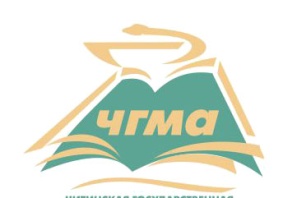                                                                                                   Высшего образования                                    «Читинская государственная медицинская академия» Минздрава РоссииОбъявлениеВ 2017-2018 учебном году Центр довузовской подготовки ФГБОУ ВО ЧГМА проводит ряд инновационных подготовительных курсов и мероприятий, обучение и участие в которых позволит абитуриентам получить качественные знания, необходимые для успешной сдачи Единого государственного кзамена по химии и биологии.Мы предлагаем следующие образовательные услуги:Записаться на курсы вы можете по адресу: г. Чита, ул. Горького 39а, 3 этаж, правое крыло, ауд. 317  или на сайте http://chitgma.ru (после 15 сентября)Дополнительную информацию Вы можете найти на официальном сайте ФГБОУ ВО ЧГМА: http://chitgma.ru Официальное мобильное приложение «Читинская государственная медицинская академия» доступно - 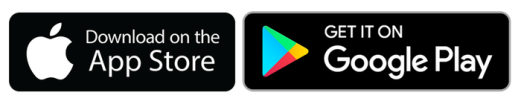 №Образовательная услугаСроки проведенияДни и время проведения занятийОценка результативностиСтоимостьПреподавателиКурсы выходного дня для учеников 10-х (2 годичные) классов школ г. Читы и края по химии и биологииоктябрь-майСуббота с 14:00 ч до 17:00 чЗачеты по блокам тем;Профильные Всероссийские олимпиады по химии и биологии2 200 руб./мес.17 600 руб./годДоц., к.б.н. Коцюржинская Н.Н. – химия;К.б.н. Чистякова Н.С. – биология.Курсы выходного дня для учеников 11-х (1 годичные) классов школ г. Читы и края по химии и биологииОктябрь-майСуббота с 14:00 ч до 17:10 чЗачеты по блокам тем;Профильные Всероссийские олимпиады по химии и биологии;Олимпиада ЧГМА по химии и биологии2 200 руб./мес.17 600 руб./годК.б.н. Бондаревич Е.А. – химия;Доц., к.б.н. Ларина Н.П. – биология.Курсы выходного дня для учеников 9-х (1 годичные) классов школ г. Читы и края по биологииОктябрь-майСуббота с 14:00 ч до 17:10 чЗачеты по блокам тем;Профильные Всероссийские олимпиады по биологии2 200 руб./мес.17 600 руб./годДоц., к.б.н. Ларина Н.П. – биология.Трехмесячные курсы (весенние)Февраль-апрель. Начало с 1 февраляЕжедневно с пн. по пт., начало занятий в 15:30 чЗачеты по блокам тем;Профильные Всероссийские олимпиады по химии и биологии;Олимпиада ЧГМА по химии и биологии9000 руб. за полный курс обученияСотрудники кафедр химии и биологииОлимпиада «Будущее Сибири», предмет – химия.Для учащихся 8-11 классов1 этап в декабре, 2 этап – в мартеКаждый этап проводится по воскресеньям, с 9:00 ч.Бесплатное участиеОлимпиада ЧГМА по химии и биологииАпрель-майИнформация будет размещена на сайте ЧГМА в январе 2018 г.Бесплатное участие